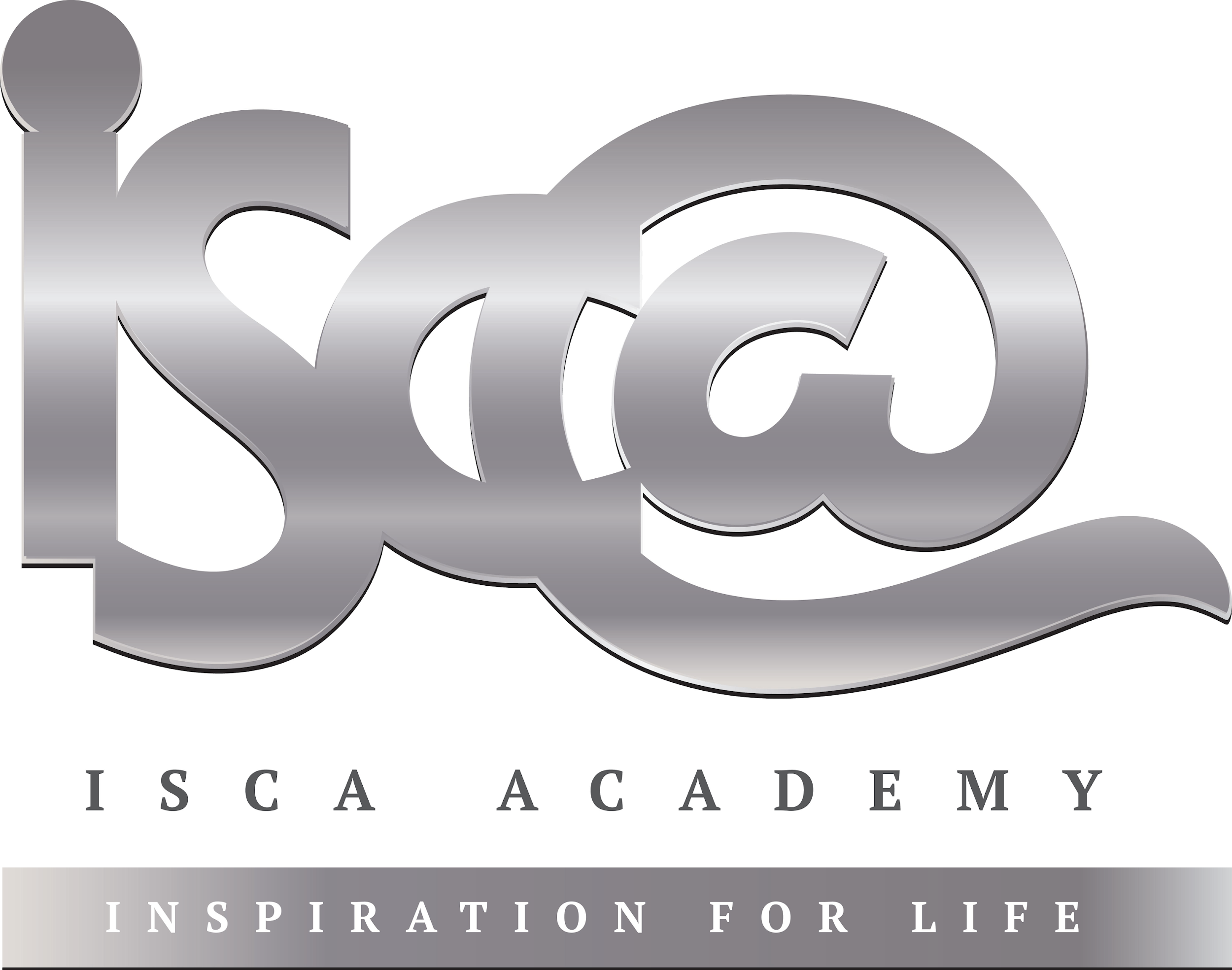 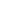 Teacher assessed homework - Paper 3 (Fieldwork)Total mark =      /6Evaluate the use of the internet as a source of secondary data to support fieldwork into inequality. [6]You should support your answer by referring to actual examples from your own fieldwork in Torquay.…………………………………………………………………………………………………………………………………………………………………………………………………………………………………………………………..………………………………………………………………………………………………………………………………………………………………………………………………………………………………………………………….………………………………………………………………………………………………………………………………………………………………………………………………………………………………………………………….………………………………………………………………………………………………………………………………………………………………………………………………………………………………………………………….………………………………………………………………………………………………………………………………………………………………………………………………………………………………………………………….………………………………………………………………………………………………………………………………………………………………………………………………………………………………………………………….………………………………………………………………………………………………………………………………………………………………………………………………………………………………………………………….………………………………………………………………………………………………………………………………………………………………………………………………………………………………………………………….Success criteria:Include advantages and disadvantagesInclude examples from our fieldwork in TorquayWrite in sentences with chains (this means that)Year 11 HomeworkYear 11 HomeworkYear 11 HomeworkYear 11 HomeworkSubjectGeographyGeographyGeographyCycle1Week5Hand in Date